Lección 2:OTC and Lifestyle Vocabulary Relevant to CounselingCommon Illnesses: enfermedades comunes	Cold: refrío	Flu - gripeRash - erupciónWound - heridaYeast infection - infección vaginal Athlete’s foot - pie de atletaUseful Phrases: Frases ÚtilesDo you have nasal congestion? ¿Tiene congestión de nariz? Do you have high blood pressure? ¿Tiene presión alta?Does it itch? ¿Le pica Usted?How long have you had these symptoms?  ¿ Cuanto tiempo ha tenido éstas síntomas?Do you prefer tablets or liquid?  ¿Prefiere Usted tabletas o líquido?Do you have chest congestion? ¿Tiene congestión del pecho?Does it hurt? ¿Le duele Usted?What symptoms do you have? ¿Qué síntomas tiene Usted?I recommend that you... Recomiendo que Usted...VocabularioRunny nose: Nariz moquientaNasal congestion: Congestión de narizChest congestion: Congestión del pechoSneeze (noun): EstornudoTo sneeze (verb): Estornudar Vomit (noun): VómitoTo vomit (verb): VomitarHeadache: Dolor de cabezaCough:	 tosTo cough: toserFever: fiebreTo itch: picarTo burn: quemarBurn (noun): QuemaduraInflammation: InflamaciónCut (noun): corteWound: tajoAbrasion: AbrasiónBruise: MoretónWarts: VerrugasMoles: ToposPimples: GranosInfection: infecciónFungus: HongoYeast: CandidiasisAcid: ÁcidoDiarrhea: DiarreaUpset stomach: Malestar del estómagoConstipation: EstreñiemientoNausea: nauseaRecommendations: Recomendaciones Bandaids: CuritasAnti-inflammatory: Anti-inflamatorioDecongestant: DescongestionantePain medication: Medicamento para el dolorAntifungal: AntifúngicoAntidiarrheal: AntidiarreicoAntitussive: AntitusivoAntihistamine: AntihistamínicoDirectional Words	To the right: a la derecha	To the left: a la izquierda	Straight: recta	Top shelf: estante superior	Bottom shelf: estante inferior	In the middle: en el medio	Two aisles on the right: dos pasillos a la derecha	The third aisle on the left: el tercer pasillo a la izquierdaConversaciones para Practicar Practice asking for patient’s symptoms and giving recommendations with a partner¿Es Usted el paciente? ______________________________________________¿Cuántos años tiene el paciente? _________________________________________¿Qué síntomas tiene Usted? _________________________________________¿Cuanto tiempo ha tenido éstas síntomas? ______________________________¿Tiene Usted presión alta? _________________________________________________¿Prefiere Usted tabletas o un líquido? ________________________________________Recomiendo...___________________________________________________________Lifestyle Choices:Do you smoke? ¿Fuma?		How many packs per day? ¿Cuántos paquetes de cigarrillos fuma?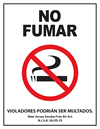 Do you drink alcohol? ¿Toma alcohol?
		How often do you drink? ¿Con qué frequencia toma? 		How much do you drink? ¿Cuánto toma?Do you exercise? ¿Hacer ejercicio?		How often do you exercise? ¿Con que ejercicio hace ejercicio?		How long do you exercise each time?¿Cuánto tiempo ejercer cada vez?Exercises: ejercicios				To walk: caminar				To run: correrDo you consume caffeine? ¿Consumir cafeína?How much caffeine do you drink each day? ¿Cuánta cafeína toma cada día?While taking this medication you should avoid: Mientras está tomando esta medicina necesita evitar…	Grapefruit juice: jugo de pomelo	Antacids: antiácidos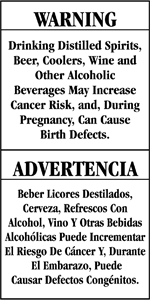 	Dairy products: productos lactéos	Alcohol: alcoholYou should take this medicine: Debe tomar este medicina…	On an empty stomach: con estómago vacio	With food: con comida	With a lot of water: con mucha aguaRelated heatlh conditions:	Diabetes: el diabetes	High cholesterol: el colesterol alto	High blood pressure: hipertensión o la presión altaDiet vocabulary:	You should…: debe…		Eat a balanced diet: Comer una dieta balanceada		Grill instead of fry: Asar en vez de freír		Cook without salt: Cocinar sin sal		Cook with only a little grease: Cocinar con poca grasaFood groups: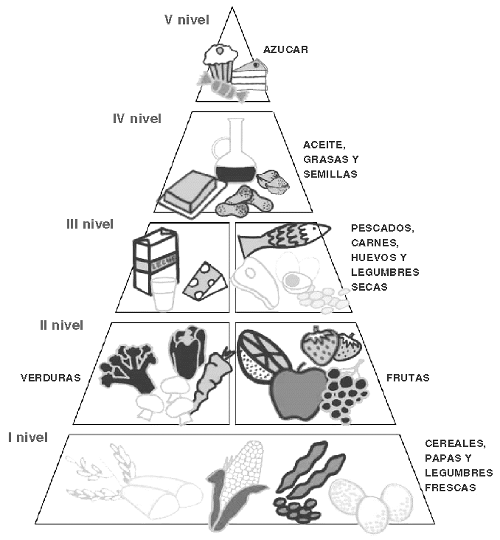 